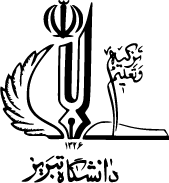 دانشکده تربیت بدنی و علوم ورزشیرساله برای دریافت درجه دکتری تخصصی در رشته  رفتار حرکتیعنوان .....................................استاد راهنمادکتر ...............استاد مشاوردکتر ...........................پژوهشگر................................سال و ماه(برای مثال: تیر 1400)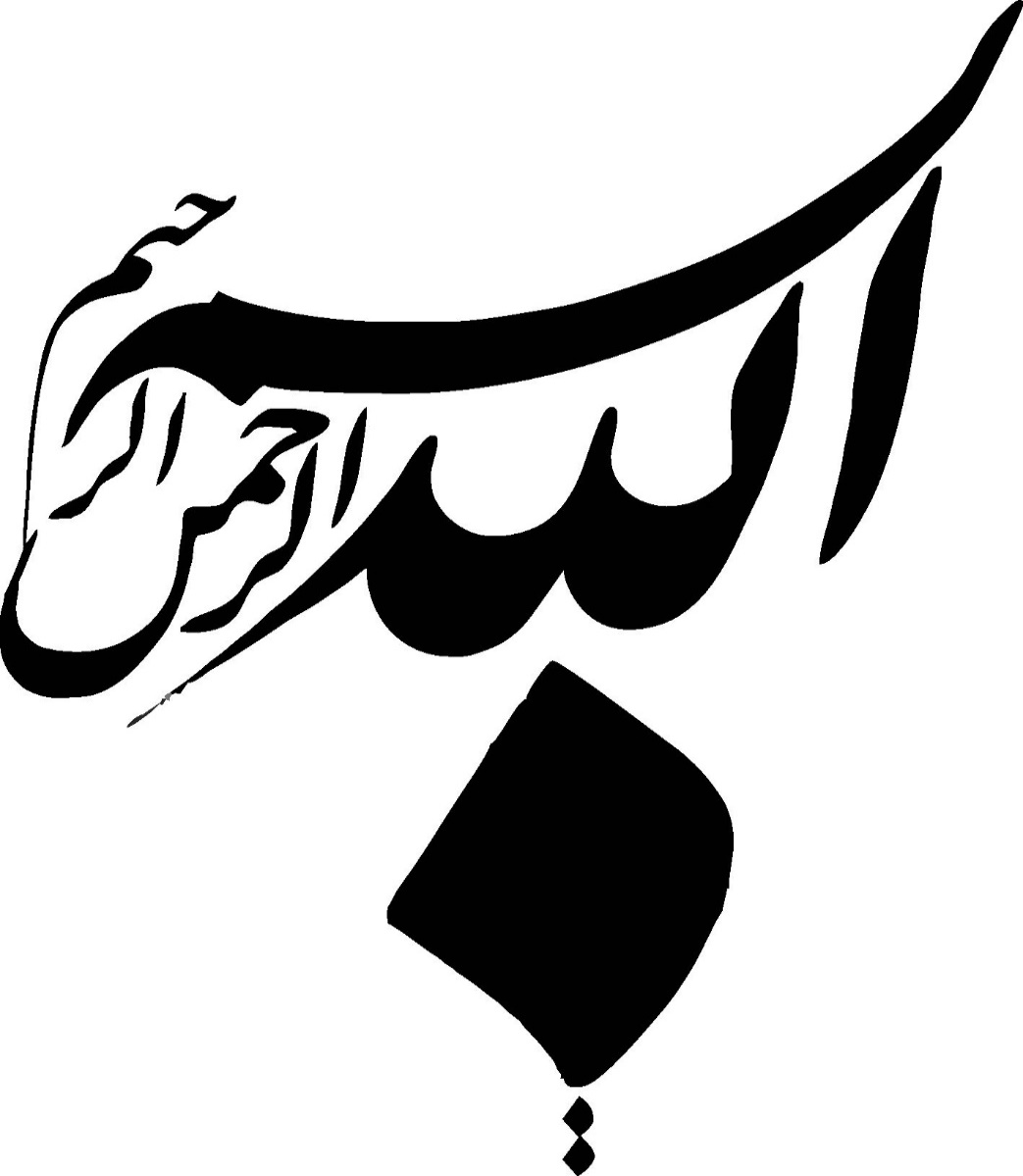 دانشکده تربیت بدنی و علوم ورزشیرساله برای دریافت درجه دکتری تخصصی در رشته  رفتار حرکتیعنوان .....................................استاد راهنمادکتر ...............استاد مشاوردکتر ...........................پژوهشگر................................سال و ماه(برای مثال: تیر 1400)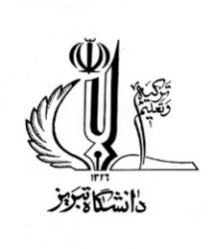 اینجانب ................................. دانشجوی مقطع دکتری در رشته ...................... گرایش ......................... دانشکده تربیت بدنی و علوم ورزشی دانشگاه تبریز تأیید می‌نمایم: مطالب ارائه‌شده در این پایان‌نامه/رساله با عنوان:...................................................................................................................................................................................................................................................................................................................که در ادامه به اختصار پایان‌نامه نامیده می‌شود حاصل تحقیقات اینجانب تحت راهنمایی آقا/خانم دکتر ........................... در دانشگاه تبریز است و در صورت استفاده از نتایج پژوهش‌ها و یا آثار دیگران بلافاصله به مرجع مورد استفاده استناد شده است و در قسمت منابع و مآخذ مشخصات مرجع به‌طور کامل ذکر گردیده است.مسئولیت صحت مطالب مندرج در این پایان‌نامه به‌طور کامل با اینجانب است.تحقیقات مندرج در این پایان‌نامه که بدون استناد باشند توسط اینجانب یا فرد دیگری تاکنون برای دریافت هیچ نوع مدرک یا امتیازی در هیچ‌جا ارائه نگردیده است.کلیه حقوق مادی و معنوی این پایان‌نامه و هر گونه محصول مستخرج از آن اعم از مقالات، برنامه‌های رایانه‌ای و تجهیزات ساخته‌شده به دانشگاه تبریز تعلق دارد و هرگونه استفاده از اطلاعات و یا نتایج، واگذاری اطلاعات به افراد دیگر، چاپ، تکثیر، نسخه‌برداری، ترجمه و اقتباس از این پایان‌نامه بدون اخذ اجازه کتبی از دانشگاه تبریز ممنوع است.کلیه مقالات مستخرج از این رساله تحت نام دانشگاه تبریز (University of Tabriz) به‌عنوان وابستگی نویسنده اول و با اجازه استاد راهنمای اول به چاپ رسیده یا خواهد رسید.در صورت اثبات تخلف در هر زمان، دانشگاه تبریز حق پیگیری قانونی خواهد داشت. نام و نام خانوادگی دانشجو امضا و تاریختقدیر و تشکر...............تقدیم به ..........فهرست مطالبعنوان .................................................................................................................. صفحهفصل اول کلیات تحقیق	11-1 مقدمه	22-1 بیان مسأله	23-1 اهمیت و ضرورت تحقیق	44-1 اهداف تحقیق	41-4-1 هدف کلی	42-4-1 اهداف اختصاصی	45-1 فرضیهها یا سوالهای تحقیق	46-1 تعریف واژه‌ها	51-6-1 تعریف مفهومی	52-6-1 تعریف عملیاتی	5فصل دوم مبانی نظری و پیشینه تحقیق	61-2 مقدمه	72-2 مبانی نظری	73-2 پیشینه تحقیق	71-3-2 تحقیقات داخلی	72-3-2 تحقیقات خارجی	74-2 مدل مفهومی تحقیق (در صورت وجود)	75-2 جمع بندی	7فصل سوم روش‌شناسی تحقیق	81-3 مقدمه	92-3 روش تحقیق	93-3 متغیرهای تحقیق	94-3 جامعه و نمونه آماری	95-3 روش جمعآوری داده‌ها	96-3 ابزارهای اندازهگیری متغیرهای تحقیق	97-3 محدویتهای تحقیق	98-3 قلمرو تحقیق	99-3 روش اجرای تحقیق	1010-3 روش‌های آماری	10فصل چهارم یافته‌های تحقیق 	111-4 مقدمه	122-4 آمار توصیفی	123-4 آمار استنباطی	12فصل پنجم بحث و نتیجه‌گیری	131-5 مقدمه	142-5 خلاصه تحقیق	143-5 بحث 5- 4 نتیجه‌گیری	145-5 پیشنهادات تحقیق 	141-5-5 پیشنهادات کاربردی	142-5-5 پیشنهادات پژوهشی	14منابع	15پیوست‌ها	17فهرست جداولعنوان .................................................................................................................. صفحهفهرست نمودارهاعنوان .................................................................................................................. صفحهفهرست اشکالعنوان .................................................................................................................. صفحهفصل اول
کلیات تحقیق1-1 مقدمهبطور کلی ساختار مقدمه از توالی زیر پیروی می‌کند:1) ارائه زمینه و دیدگاه درباره موضوع و اهمیت2) مروری کوتاه بر متون علمی موجود3) بیان منطق منجر به انجام تحقیق4) بیان هدف مطالعهرسالت اصلی مقدمه، پاسخ گویا به این سوال است که چرا مطالعه انجام شده و انگیزه پژوهشگر از انجام آن چه بوده است. ذکر دقیق اینکه چه مطلبی قرار است در مقاله بیان شود و موضوع اصلی مطالعه چیست مهمترین موضوعی می‌باشد که به آن پرداخته می‌شود.1-2 بیان مسالهمعرفی دقیق مسالهمعرفی جنبه‌های مجهول و مبهممعرفی متغیرهای مربوط همراه با مدل نظری معرف روابط بین متغیرهاتعاریف عملیاتیمنظور و مقصود تحقیقتشریح دقیق ابعاد و حدود مساله تحقیق و تمیز آن نسبت به مسائل دیگربیان مسأله بایستی به نحوی باشد که چگونگی بررسی متغیر یا متغیرها، مکان و دامنه و وسعت تحقیق را روشن کند. در این قسمت موضوع مورد مطالعه را همراه با اطلاعات زمینه‌ای مستدل تعریف نموده، دلایل انتخاب موضوع و فواید ناشی از اجرای تحقیق و کاربرد آن را به روشنی توضیح دهید.وظیفه محقق در این قسمت ارائه مطالبی است تا بدان وسیله گروه آموزشی و یا پژوهشی تصمیم گیرنده جهت پذیرش موضوع تحقیق را متقاعد سازد که موضوع انتخاب شده از اهمیت و کفایت لازم برای انجام تحقیق برخورداراست.برای بیان مساله تحقیق باید به نکات زیر توجه نمود و سعی کرد تا به شیوه‌ای مناسب موارد زیر در متن آورده شود:اطلاعات زمینه‌ای در مورد موضوع مورد مطالعهتوصیف دقیق مسألهنحوه بروز یا وقوعوسعت و شدت مساله و عوارض ناشی از آن در جامعهعوامل دخیل در بروز مسألهنحوه برخورد فعلی با مسالهآنچه درمورد راه حل مساله می‌اندیشیدفواید تحقیق و نتایجی که از حل مشکل انتظار می‌روداجزای بیان مسأله1) تعریف مشکل. در این قسمت متغیرهای اصلی مشکل و روابط آنها تشریح می‌شود اهمیت تحقیق در چه زمینه‌ای است و برای چه کسی و یا سازمانی، درش همین جا مطرح می‌گردد. در اینجا می‌توان به آمار و آرای دانشمندان در ارتباط با موضوع اشاره کرد. اقداماتی که در رابطه با نحوه برخورد با مشکل، راه حل‌ها و خدمات موجود در گذشته و حال، در همین قسمت مورد توجه قرار می‌گیرد. اینجا می‌توان نمودار استخوان ماهی وار، وارد عمل شد. بدون اینکه شکل و یا نموداری رسم شود. عوارض ناشی ازتداوم مشکل نیز اینجا ذکر می‌شود۲) راه حل یا عوامل موثر بر حل مشکل با توسل به یافته‌های مهم پژوهش‌های مربوط به طور مختصر در بیان مسأله آورده می‌شود. تناقض بین پژوهش‌ها نیز اشاره وار در اینجا قابل طرح است.۳) در بخش پایانی بیان مسأله می‌توان جزئیات بیشتری از اینکه تحقیق شما، چه کاری می‌خواهد انجام دهد را می‌توان شرح داد. دو بخش اول حتماً باید استناد واقعی و علمی داشته باشد.1-3 اهمیت و ضرورت تحقیقدر یک نگاه کلی، اهمیت تحقیق از دو بعد قابل بررسی است:از باب نظری:پژوهشگر در نگارش اهمیت تحقیق خود باید بتواند با توجه به دانش، نظریات و ادبیات موجود، دلایل مهم بودن مسئله تحقیق را بیان کند.از باب عملی (کاربردی):معمولاً تحقیقات برای جامعه ار ابعاد مختلفی اهمیت دارد. مثلاً نتایج تحقیق می‌تواند کدام مشکل جامعه را حل کند؟ یا در کدام سازمان‌ها می‌تواند مورد استفاده قرار گیرد؟ این اهمیت انجام تحقیق از بعد عملی یا کاربرد نتایج تحقیق در شرایط واقعی است.1-4 اهداف تحقیق1-4-1 هدف کلی...........1-4-2 اهداف اختصاصی1- ..........2- .........3- ..........1-5 فرضیهها یا سوالهای تحقیق1-6 تعاریف واژه‌ها1-6-1 تعاریف مفهومی...................................1-6-2 تعاریف عملیاتی.................................فصل دوم
مبانی نظری و پیشینه تحقیق2-1 مقدمه.......2-2 مبانی نظری....................................2-3 پیشینه تحقیق2-3-1 تحقیقات داخلی............................................2-3-2 تحقیقات خارجی...................................2-4 مدل مفهومی تحقیق (در صورت وجود).................................................2-5 جمع بندی............................فصل سوم
روش‌شناسی تحقیق3-1 مقدمه...........................3-2 روش تحقیق...........................3-3 متغیرهای تحقیق........................................3-4 جامعه و نمونه آماری.........................3-5 روش جمعآوری اطلاعات....................................3-6 ابزارهای اندازهگیری متغیرهای تحقیق...............................................3-7 محدویتهای تحقیق ....................................3-8 قلمرو تحقیق......................................3-9 روش اجرای تحقیق.......................3-10 روش‌های آماری...........................فصل چهارم
یافته‌های تحقیق4-1 مقدمه..........................4-2 آمار توصیفی ....................4-3 آمار استنباطی......................................فصل پنجم
بحث و نتیجه‌گیری1-5 مقدمه.......................2-5 خلاصه تحقیق.......................3-5 بحث ...................................5- 4 نتیجه‌گیری.................................. 5-5 پیشنهادات تحقیق1-5-5 پیشنهادات کاربردی..................................................................2-5-5 پیشنهادات پژوهشی..................................................................منابع1-2-3-4-پیوست‌ها........................فرم شماره 1 صورتجلسه دفاعیه پایاننامه/رساله دوره کارشناسی ارشد/دکتریصفحه تاییدیه ایران‌داک برای ثبت کل پایاننامه 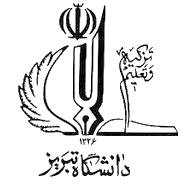 University of TabrizFaculty of Physical Education & Sport SciencesDepartmant of Motor Behavior This thises is submitted in partial fulfillment of the requirements for the degree of Ph.D. in Motor Behavior Title:…………………………………………………………Supervisor (s):Dr. …………………Advisor (s):Dr. ……………………………..Researcher:…………………………….Date: month/year (i.e. July 2021) نام خانوادگی: 				نام:عنوان رساله:استاد راهنما: 				استاد مشاور:مقطع تحصیلی: 			رشته: 				گرایش:دانشگاه: 				دانشکده: 			تعداد صفحه:واژه‌های کلیدی: (شامل متغیرهای اصلی تحقیق در حدود سه الی پنج کلمه).  چکیده (موارد زیر را شامل می شود)مقدمه کوتاه (اجباری نیست، ولی در صورت وجود حداکثر دو جمله در موضوع تحقیق)هدف از تحقیق روش تحقیق جامعه آماری و روش نمونه گیریابزار گرد آوری داده ها روش تجزیه و تحلیل داده‌ها (روش های آماری توصیفی و استنباطی)نتایج تحقیقبحث و نتیجه‌گیری (نحوه استفاده از نظریه‌ها و مبانی نظری تحقیق برای رد یا تأیید فرضیه‌ها)Surname: 				Name:Title:Supervisor: 				Advisor:Degree:				 Major:Field:University: 				Faculty:Keywords:Abstractبراساس چکیده فارسی نوشته شود.